2019 WWSC SWEET ONION OPENpresented by the Walla Walla Swim ClubJune 15, 2018 – June 16, 2018Held under the sanction of USA Swimming and Inland Empire Swimming, Inc. Sanction #  and sanctioned by Inland Northwest Masters Swimming Committee for USMS, Inc. Sanction # In granting this sanction it is understood and agreed that USA Swimming, Inland Empire Swimming and the city of Walla Walla shall be free and held harmless from any liabilities or claims for damages arising by reason of injuries to anyone during the conduct of the event. Use of audio or visual recording devices, including a cell phone camera, is not allowed in changing areas, restrooms, locker rooms or behind the blocks. Deck Changing is prohibited. Changing into or out of swimsuits other than in the facility locker rooms, or other designated area designated by the host facility, is not appropriate, and is prohibited. Operation of a drone, or any other flying apparatus, is prohibited over the venue (pools, athlete/coach areas, spectator areas and open ceiling locker rooms) any time athletes, coaches, officials and/or spectators are present.HOST:  Walla Walla Swim Club, PO Box 351, Walla Walla, WA 99362LOCATION:  Memorial Pool, 505 East Rees Avenue, Walla Walla, WA 99362MEET FORMAT: 	Timed Finals, 2 day split meet format SCHEDULE: Sat & Sun Morning (Sessions 1 & 4): 12 & Under Warm-ups 7:00 – 7:45.  Events start at 8:00 a.m. .Sat & Sun Distance Sessions (Sessions 2 & 5): There will be a 15 minute warm-up after the end of morning sessions.  Saturday Afternoon (Sessions 3 & 6):  13 & Over - There will be a 45 minute warm-up beginning at the conclusion of the preceding session with events beginning 1 hour after the conclusion of the preceding session.RULES:Current USA Swimming Rules will govern the dual-sanctioned meet as a Combined Meet.  Inland Empire Swimming rules shall also apply. USA Swimming safety guidelines and warm-up procedures will be in effect for the entire meet. “No-Recall” starts will be in effect. The referee of the meet shall be the final authority for the conduct of the competition. IES scratch rules will be in effect.   USA Swimming swimmers entered in the meet must be certified by a USA Swimming member coach as being proficient in performing a racing start or must start each race from within the water. When unaccompanied by a member-coach, it is the responsibility of the swimmer or the swimmer’s legal guardian to ensure compliance with this requirement.DECK AREA:Only swimmers, coaches, officials and meet workers are permitted in the deck area. Spectators will not be allowed in the deck area without proof of current USA Swimming membership. The deck area is considered to be a 3 foot area from the edge of the pool and the area behind the start platforms up to the timer chairs.  POOL COURSE:  Outdoor 8 lane, 50 meter pool. The pool is equipped with the Colorado Timing System with touch pads at both ends. Starting blocks meet USA Swimming height and water depth requirements at the start end. The competition course has not been certified in accordance with USA Swimming article 104.2.2C(4). The length of the competition course has been measured and (with touchpads) is in compliance with USMS articles 105.1.7 and 106.2.1: Times achieved in the meet will be eligible for USMS Top 10 and records. The start end of the pool depth is 13 feet.  The turn in of the pool deck is 4 feet.  Swimmers will use in water starts at the turn end for 200 meter relays.  The warm-up pool is attached to the main pool and is available during the meet.TIMING:  Colorado Timing System with touch pads at both ends of the pool will be used.  WWSC will make every effort to provide timers.  However, assistance from other teams will no doubt be needed and greatly appreciated.  ELIGIBILITY:All participants must be currently registered with USA Swimming, or with U.S. Masters Swimming at the time of meet entry.  USA-S numbers must be included with the entries.   Age on the first day of the meet shall determine the age group for the swimmer.  On-deck registrations are not permitted. Swimmers not represented by a coach must check in with the meet referee before warm-ups. Athletes with a disability are welcome and are asked to provide advance notice of necessary accommodations.SWIMS:  The USA Swimming SWIMS database requires that ALL swimmer data be correct before any meet data (swimmer times) will be loaded into the USA Swimming database. If you know of any swimmer data that is NOT correct in the meet database please notify the meet referee as soon as possible. The appropriate changes will be made. The data will be sent to USA Swimming within 3 days of the meet. COACHES:  All coaches must be currently USA Swimming certified or USMS certified Masters Coach. All USMS coaches must complete and submit the USA Swimming liability form prior to the start of warm-ups.  Proof of current certification must be supplied to the meet referee or administrative office upon request. Valid Coach Membership cards must be visible at all times at the meet.AWARDS & SCORING:  Ribbons will be awarded for first through eighth place in individual events in the following age groups 8 & Under, 9-10, 11-12, 13-14 and 15-24, 25-29, 30-34, 35-39…105-109.  . Ribbons will be awarded for first through third place in all relay events. Events will be seeded by time.  All combined events will be scored and ribbons awarded separately by gender and age group.  Heat winner prizes will be awarded. Individual high point awards will be given to the top scoring girl and boy in each age group.  USMS swimmers will be scored as a separate division and ribbons for 1st through 3rd place will be available upon request from the office.  Teams are requested to appoint one adult to pick up awards at the end of the meet. INDIVIDUAL ENTRIES:Swimmers may enter a maximum of five (5) individual events on Saturday and Sunday. Enter swimmers best meter times or converted yard times.  Entries will be limited to include all teams up to and including the team that has the 500th swimmer entered.  Failure of any swimmer to comply with the five events per day rule will result in the swimmer being scratched from all events after the fifth entered event of that session at the discretion of the meet director.  The 1500 Free and  800 Free will be limited to 4 heats.  The 1500 Free, 800 Free, and the 400 Free will be swum fastest to slowest in mixed gender heats.We reserve the right to change the warm up and start times and meet format after the entries are received. Coaches will be emailed regarding any changes as soon as possible should there be a change.  The meet director reserves the right to limit entries to ensure that sessions fall within USA Swimming’s recommended guidelines for age group competitions.ADDITIONAL EVENTS FOR 12 & UNDER SWIMMERS:  All events in the morning sessions for the 12 & under swimmers will be scored. The competition meet for these ages ends with the morning sessions. There are however several OPTIONAL possibilities for swimmers in this age bracket to swim additional distance swims in the afternoons. These swims are EXHIBITION ONLY and will NOT BE SCORED. These swims still count towards the maximum of 5 swims per day.RELAY ENTRIES:  Swimmers may enter a maximum of one (1) relay per day. All coaches must give the relay names and order to the computer staff before each relay swimsPOSITIVE CHECK IN EVENTS:  Positive check-in will be conducted for the 400 Free, the 400 IM, 800 Free, and the 1500 free. Positive check in ends 1 hour prior to the scheduled start time of the respective event.RESULTS:  Final meet results will be posted on the Inland Empire Swimming webpage at www.ieswim.org.EVENTS:  All events are timed finals.  There will be no bull pen.ENTRY DEADLINE:    	IES Teams Priority Deadline is Monday, June 3, 2019  			Final entry Deadline is Wednesday, June 5, 2019ENTRY FEES:$3.00 per individual event$12.00 per relay$14.00 IES surcharge per athlete.$5.00 Facility Surcharge per athletePayment must be received by June 7th, 2019 for entries to be considered official. Please make all checks payable to the “Walla Walla Swim Club”.  Please e-mail the following attachments:1.     Commlink entry file from TM2.     Print to file (word format) of team individual entries.3.     Print to file (word format) of team relay entries.4.     Print to file (word format) of meet fees dues.ENTRIES:  Email USA Swimming entries to Shawn Reser:  admin@wwswim.orgSend payment and liability waivers to 	WWSC Sweet Onion Classic					PO Box 351					Walla Walla WA 99362U.S. Masters Swimming entries – online only: www.inlandnwmasters.orgMEET DIRECTOR:    		Charity Yaw, Erika Miller	MEET REFEREE:		Holly Howard				Holly.Howard@wwswim.orgADMINISTRATIVE OFFICIAL:  Shawn Reser				admin@wwswim.orgSTARTER:			Angela Bona	STROKE & TURN:		Brad Daly ,Lan Wong, Charity Yaw, Justin GoffOFFICIALS CONTACT: 	Holly Howard				Holly.Howard@wwswim.orgOFFICIALS:  All USA certified officials are invited to work at this meet and should email Holly Howard at Holly.Howard@wwswim.org for scheduling purposes. USA credentials must be displayed at all times.LODGING:Best Western                        	509-525-4700 	7 E. Oak StreetAmerica’s Best Value Inn       	509-529-4161 	305 N. 2nd Ave.Comfort Inn & Suites            	509-522-3500 	1419 W. Pine StreetHampton Inn                        	509-525-1398 	1531 Kelly PlaceHoliday Inn Express             	509-525-6200 	1433 W. Pine StreetLa Quinta Inn                       	509-525-2522 	520 N. 2nd Ave.Marcus Whitman Hotel         	509-525-2200 	6 W. Rose StreetSuper 8 Motel                       	509-525-8800 	Hwy 12 & Wilbur Ave.Travel Lodge                        	509-529-4940 	421 E. Main StreetRed Lion Inn & Suites		509-529-4360	325 E. Main StreetCourtyard by Marriott		509-876-8100	550 West Rose St.CAMPING:DeSales Catholic High School Parking Lot 	919 E Sumach St, Walla Walla (adjacent to the pool)RV & Trailer Dry Camping only – no tents, no electricity, no water	Blue Valley RV Park                 509-525-8282 	50 George Street (near the pool)RV Resort Four Seasons       	509-529-6072 	1440 Dalles Military Rd (in town)Harris Park            		(541) 938-5330 	78689 S Fork Walla Walla River Rd Milton-Freewater, OR						  (21 miles, 45 minutes from the pool)PARKING:Parking is available in the lot next to the pool.LEISURE POOL:  We anticipate that the leisure pool will be open during it’s normal hours.  Swimmers who want to use the leisure pool must purchase a wrist band.  Cost is $3.50 for ages 3 – 18, ages 60 and up and for Veterans.  Adult admission is $5.00.  An adult must be with kids who are under the age of 7.CONCESSIONS:  Concessions will be available at the meet.  See the final page of the meet information for available items and cost.  The concessions chart is based on the 2018 season so some items and prices may change.HOSPITALITY:  WWSC will be providing hospitality for all coaches and officials.VENDOR:  WWSC will have a limited supply of caps and goggles for sale.Walla Walla Swim Club Sweet Onion OpenJune 15 – June 16, 2019Entry Fee TabulationTeam:__________________________   Coach:___________________Address:__________________________________________________Telephone:_______________________  E-mail:___________________# of Coaches attending:______Computations:IES Surcharge per swimmer (# of swimmers)        	________ x $14.00 =_______Number of individual entries             	            	________ x $3.00  = _______Number of relays                                                 	________ x $12 .00= _______Facility Surcharge per Swimmer (# of swimmers)	________ x $5.00  = _______Total Entry Fee                                                                             	 $___________Make checks payable to Walla Walla Swim Club.Mail to:Walla Walla Swim ClubPO Box 351Walla Walla, WA 99362Concession Stand items listed are from the summer of 2018 and are subject to change.	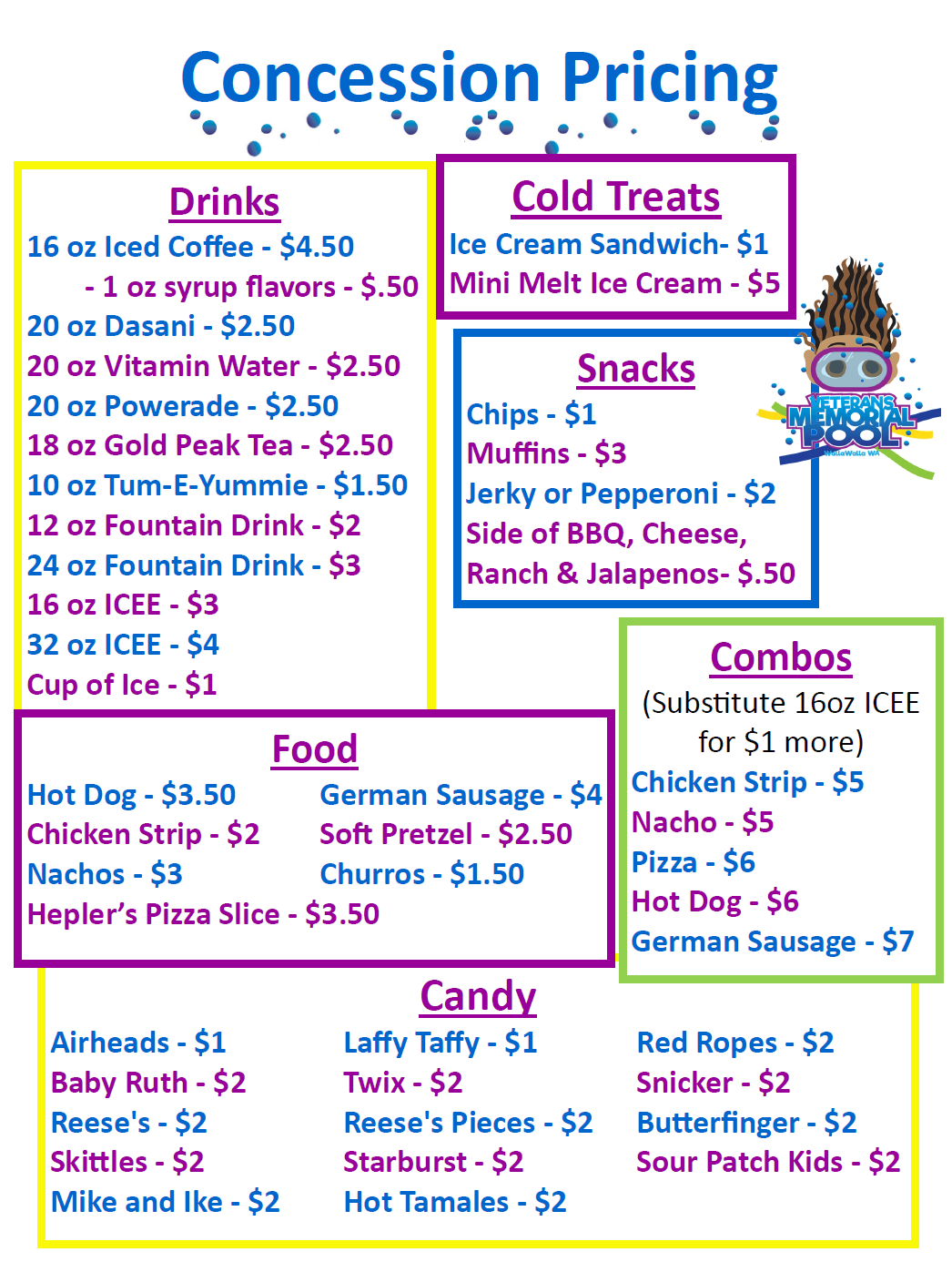 Saturday Morning Session 1Sunday Morning Session 412 and Under 100 Free12 and Under 50 Free12 and Under 50 Back`12 and Under 100 Back12 and Under 200 Medley Relay12 and Under 200 Free Relay12 and Under 100 Breast12 and Under 50 Breast12 and Under 50 Fly12 and Under 100 Fly12 and Under 200 IM12 and Under 200 FreeSaturday  Distance Session 2Sunday  Distance Session 511 & Over 400 Free11 & Over 400 IM11 & Over 800 Free11 & Over 1500 FreeSaturday Afternoon Session 3Sunday Afternoon Session 613 and Over 100 Free13 and Over 50 Free11 and Over 200 Back13 and Over 100 Back13 and Over 400 Medley Relay13 and Over 400 Free Relay13 and Over 100 Breast11 and Over 200 Breast11 and Over 200 Fly13 and Over 100 Fly13 and Over 200 IM13 and Over 200 Free